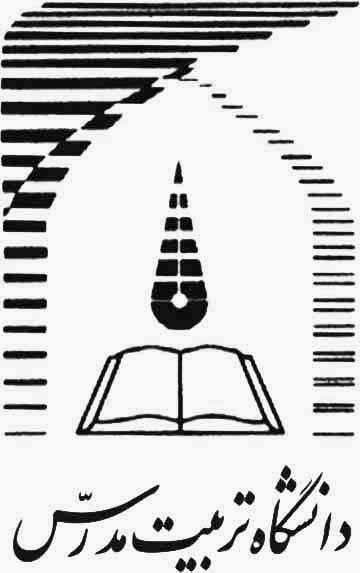 بسمه‌تعاليصورتجلسه دفاع از رساله دكتري با  تأييدات خداوند متعال و با استعانت از حضرت ولي عصر (عج) جلسه دفاع از رساله دوره دكتري آقای/خانم             رشته:                 تحت عنوان:                                                                                      در تاريخ              با حضور هيأت محترم داوران در دانشگاه تربيت مدرس برگزار گرديد . به موجب آيين نامه دفاع از رساله دكتري ، ارزشيابي هيأت داوران به شرح ذيل است: قبول (با درجه): 		امتياز (باعدد) :	      (با حروف):                       دفاع مجدد		               مردودتوضيح: با توجه به ماده 12 دستورالعمل دفاع از رساله دکتری امتياز رساله توسط هيأت داوران به شرح زير مشخص مي گردد:الف) قابل قبول از 	15 به بالا	1- قبول با درجه عالي از	20-19	2- قبول با درجه بسيار خوب از	99/18-50/17	3- قبول با درجه خوب از	49/17- 15	ب) غیر قابل قبول	كمتر از 15تذكر1:طبق تبصره 1 ماده 12 دستورالعمل دفاع از رساله دکتری ملاك تصميم گيري درخصوص رد يا قبول رساله دكتري رأي حداقل چهار نفر از اعضاي هيأت داوران مي باشد. تذكر2:طبق تبصره 2 ماده 12 دستورالعمل دفاع از رساله دکتری براي درجه بندي مراتب قبولي، رأي موافق حداقل سه نفر از اعضای هيات داوران لازم است.اعضاي هيأت داوراننام و نام خانوادگيرتبه علميمحل خدمتامضاءاستاد راهنما (اصلي)استاد راهنما (دوم)استاد مشاور (اول)استاد مشاور (دوم)استاد ناظر(داخلي)استاد ناظر(داخلي)استاد ناظر(خارجي)استاد ناظر(خارجي)نماينده شوراي تحصيلات تكميلي10- معاون پژوهشی دانشکدهامضاءامضاءامضاء